Reviews & Press // ‘You Always Want What You Can’t Have’ reviews //“An opening Salvo of shotgun drums and dirty, distorted harmonica provide another example of how Pickering White increasingly mean business these days.Matty White’s angular, Wilko Johnson-esque guitar and Jennifer Pickering’s soulful vocals – so long the basis of the PW sound, have these days been embellished with the addition of a forceful, even urgent, rhythm section and the resultant noise is a rich and hook-laden, clattering rollercoaster of a sound.Inhabiting the land somewhere between White Stripes and The Black Keys, they show on this track that they also know when to play a delicate slight-of-hand. The mid-track keyboard break could have been lifted from Brubeck’s ‘Take 5’ sessions and here it brings a cool, classy intermission in proceedings.YAWWYCH is a slab of Blues Rock that you need in your life. Nodding firmly to the past but not retro; playing at 100 miles an hour but retaining control. This lot go from strength to strength.” – GARY WILCOX, DJ & PRESENTER @THE QUIET REVOLUTION, MOORLANDS RADIO“You Always Want…kicks off with an energy that is perfectly captured within the video. Bouncing basslines and blues licks marry beneath a catchy vocal melody. Their best track since ‘Bullet To The Sun’…” – Chris Wilson – Promoter“Pickering White boasts a beat that’s utterly exciting. The musical talent is thrashing and fierce, this new track takes the band down an alternative, mature, experimental melodic path. Two minutes and half in and we fall down the rock and roll avalanche whilst the hard-hitting beat and husky-Chicago- like harmonica picks us right back up to the stunning vocals of front girl – Jen. There’s a striking rhythm and blues influence which is packed with a series of lyrical metaphors of all sorts of things you don’t want before landing on the title phrase, ‘you always want what you can’t have’. Pickering White has a precocious knack for hooks in song writing. Overall, possibly their best release yet” – Lucee Clarke – Radicals Rising & 6Towns Radio“You Always Want What You Can’t Have is the banging new tune from Pickering White. It’s a faster paced song than we are used to from Matty & Jenn & Co hurtling along with a ferocious back beat. The guitars are very bluesy and accompanied by some super snarly harmonica lines. Not so much a new direction as a new avenue for the band as Jen’s familiar smoky voice carries the song along. Looking forward to hearing live” – Steve Hammersley – Promoter @The Situation  THE BUXTON ADVERTISER – PUMPHOUSE ROOFTOP GIG 27/7/2014“Psychedelic garage rock band Electroshock Therapy and alternative pop act If You Like to Dance will be joined by Pickering White and Bluski (DJ set) for the final performance on Sunday July 27″Copy and paste this link into your browser to view webpage http://www.buxtonadvertiser.co.uk/what-s-on/live-at-the-pump-house-aiming-to-reach-new-heights-1-6726595THE SENTINEL – 21st July 2014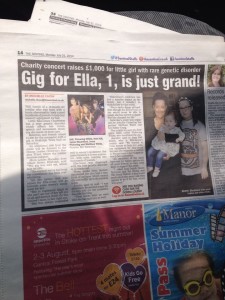 PickeringWhite featured in Staffordshire’s premier newspaper – coverage for a charity gig organised by Jennifer to raise money for The Donna Louise Hospice, Treetops Hospice and her baby cousin Ella-Grace. Over 200 attended the event which PickeringWhite headlined (supported by The Black Widows and Claire Brennan & The Rising) and nearly £2,000 was raised in total.The Sugarmill, Hanley 14/6/14 gig review by Chris Hough“Quality stage presence from Pickering White as soon as they made their first steps on stage and instruments were picked up. The Guitar riffs made you think you were at a Jimi Hendrix gig with ever so strong vocals from the extremely confident Jennifer Pickering; if Liam Gallagher were a woman it was this woman, the charisma demonstrated could have controlled Wembley. Powerful beats from the drums were teasing a mosh pit; shouts from the crowd loved the newly added drummer of Charlie. Fans clearly love Pickering White, and why wouldn’t they? 50′s blues rock and bass players joining the crowd, nothing beats it. Dancing, singing and plenty of photos. Pickering White remains to keep rock n roll alive… At least in Stoke on Trent.”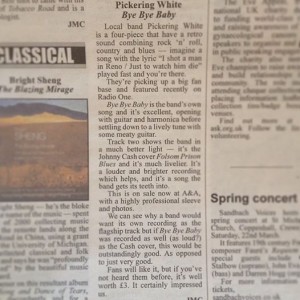 ‘Bye Bye Baby’ single review by The Congleton Chronicle“Local band PickeringWhite is a four-piece that have a retro sound combining rock n roll, country and blues. Imagine a song with the lyric ‘I shot a man in Reno/just to watch him die’ played fast and you’re there! They’re picking up a big fan base and featured recently on Radio One. ‘Bye Bye Baby’ is the bands own song and its excellent, opening with guitar and harmonica before settling down to a lively tune with some meaty guitar. Track two shows the band in a much better light- It’s the Johnny Cash cover ‘Folsom Prison Blues’ and its much livelier. Its a louder and brighter recording which helps, and its a song the band gets its teeth into. This is now on sale at A&A Music with a highly professional sleeve and photos.”Pickering White Single Review ‘Bye Bye Baby’ 27/02/14“The super swinging rock’n’roll rhythm that is Pickering White’s new single ‘Bye Bye Baby’ is without doubt for me their best work to date – put it this way I don’t think my foot will ever recover from the incessant tapping it experienced whilst listening to this song.‘Bye Bye Baby’ boasts country influenced guitar riffs contended by chilling vocal harmonies that exploit the full beauty and superiority in Jennifer Pickering’s voice. The track is a testament to Pickering White’s versatility as musicians, flaunting the fact they certainly don’t fear to tread into the realms of the unknown when experimenting with various components from other genres.” - Radicals Rising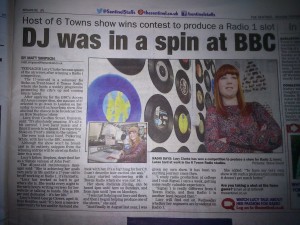 “One of the best new bands to hit the stoke scene in recent times, bringing a new and fresh sound to stoke. With great melodies and guitar riffs, they have become one of my favorite local acts. From their first gig at my shakedown night, I knew they were destined to make a huge impact both locally and nationally. I wish them all the best in the future.” – Mark Askew, Promoter/DJ‘Bullet To The Sun’ voted 4th best song of 2013 by the listeners of “The Quiet Revolution”- Radio MoorlandsCover of ‘Haim – The Wire’ for BBC Introducing the 2rd most viewed video of 2013 – Radio Stoke“Lads in black, Jen centre stage, the appearance of the band got the fire burning wild, even before a note was played. With Pickering White being a female fronted band, the performance is a lot more intimate and sassy, especially when kicking the gig off covering, 1972 chart topper, Superstitious. This gig showed off the hard work Pickering White have being putting in over the last couple of months. New music has a slight rock, folky feel, a style which tapped your foot and swayed your hips. White Rabbit was a thriving flame to the fire; the marching beat and beautiful vocals make this a strong track to stay in the set list. Irons in the fire were the tracks from the EP, Bullet to the Sun; the catchiness everyone knows, people were singing back and dancing to the groove. Pickering White’s heat from the fire stayed strong after concluding the set with good old favourite Bye Bye Baby. Lady Blue Sky, with such intelligence and talent, has a professional video, check it out!” – Lucee Clarke, Radicals Rising – Six Towns Radio“Pickering White are a blues duo of Jennifer Pickering and Matt White and they are amazing. This is the first time I’d seen them and they had a full band in tow. They rocketed through a cascade of catchy of bluesy/rockabilly influenced songs. Many blues influenced bands are either too slow or too heavy to ever be truly popular, Pickering White will not have that problem. The songs are catchy and just dirty and gritty enough to tinge blues while being just damn good tunes. I genuinely believe there only one or two artists that can compete with Pickering White for originality and just plain awesome tunes. ‘Bye, Bye Baby’ was a definite highlight among highlights.” – Prototype MagazineThe band that had filled the whole venue from wall to wall now took to the stage; Pickering White began with a strong drum beat which kicked into Jen and Matt’s soulful harmonies, of which we would hear a whole lot more of throughout the set. The crescendos throughout the songs seem to get bigger and bigger, as the bands influences flow through their music, the guitar has a heavy bluesy sound whilst the bass is gritty which underlay the soulful vocals. The band have a good connection with both each other and the audience on stage, which livens up the whole atmosphere of the venue.
The title track from the EP, ‘Bullet to the Sun’ is padded with catchy lyrics and intricate guitar riffs, a song which the band have clearly worked hard on, and it has most definitely paid off, as the whole venue sings the lyrics back and dances right along with them. With each song, even the slower ones, comes a wave of emotion from all of the band members, which really shows their passion for the music. Each track offers something different and new to the crowd who have so eagerly anticipated their set, from their bluesy rock influences to the country ones too.
The use of the harmonica in some of the songs, in particular, ‘Bye Bye Baby’ really added a new level to the song, giving them an edge of which went down a storm with the audience. Even when they had finished for the night, Bad Edit was still packed as they begged the band for more. Their encore was ‘Laying it on the line’ which proved to be just as impressive as their other songs, hosting a fast paced tune and frantic drumming.” – Molly Gould, Radicals Rising“Home-grown, up and coming, talented 4-piece; Pickering White are rapidly mounting popularity since embarking on gigging earlier this year. And as they emerged on stage at The Full Moon, their enticing sound got an eventful night underway. Pickering White integrate a fiercely potent combination of rock’n’Roll guitar and drum loops countered with Jennifer Pickering’s tranquil, angelic like voice; all this, sprinkled with an undertone of the blues, making apparent the reason for their recent surge in notability within the Stoke-on-Trent area. From the handful of songs performed on the night, my respective pick from the bunch was ‘Keep on Believin’ for its atmospheric vocal which echoed and vibrated throughout the venue, generating a humbling chill in the air. Pickering White have not long ago released EP ‘Bullet To The Sun’ and frequently gig locally, so keep an eye out for Stoke’s very own revolutionary rockers!” – Radicals Rising“(Pickering White) Definitely got something” – Karl Parsons, manager of The Hummingbirds2014Feb/March–          The Exchange, Stoke, Main support with John Lennon McCullagh Saturday 15th March–          Headline Unsigned Showcase @The Roadhouse, Birmingham Thursday 20th February–          Headline @The Malt Cross, Nottingham Tuesday 4th March–          Headline @Retro Bar, Manchester Friday 28th March–          Main support to ‘Modern Minds’ @Wharf Bar, Walsall Saturday 29th MarchApril–          02 Academy 3, Birmingham Saturday 5th April–          The Royal Standard (Headline), Sheffield Saturday 19th April–          The Gardeners Retreat, Stoke Wednesday 23rd April–          The Old Brown Jug, Newcastle-Under-Lyme Thursday 24th April–          The Biddulph Arms, Stoke Friday 25th AprilMay–          The Foxlowe Arts Centre with The Situation Presents, Leek, Sunday 4th May–          Lomax (The Masque) Liverpool, Thursday 8th May–          02 Academy 3, Birmingham Friday 9th May–          Matt & Phreds, Manchester Thursday 22nd May–          Revolution, Newcastle-Under-Lyme Sunday 25th MayJune–          The Gardeners Arms, Biddulph, Stoke Saturday 7th June–          The Sugarmill, Hanley, Stoke Saturday 14th June–          The George Inn, Eccleshall Friday 20th June–          The London Road Inn, Buxton Saturday 28th JuneJuly–          Rock On The Rocks Music Festival (headline) Stoke, Saturday 5th July–          Ciaran Algar and Greg Russell support, The Biddulph Arms, Stoke Wednesday 16th July–          Donna Louise/Treetops Hospice Charity Gig (headline – sold out show) Biddulph Town Hall,                                                     Stoke, Saturday 19th July–          The Pumphouse (rooftop gig) Buxton, Derbyshire Sunday 27th JulyAugust–          The Biddulph Arms, Biddulph, Stoke Friday 8th August–          Cellar Bar, Milton, Stoke Sunday 10th August–          The Ashwood, Longton, Stoke Saturday 16th August–          The Ash Inn, Mow Cop, Staffordshire Friday 22nd August–          G Fest, The Gardeners Retreat, Stoke, Sunday 24th August–          Newcastle-Under-Lyme Food, Folk and Ale Festival, Sunday 24th August2013December–          Christmas Spectacular! The Sugarmill, Stoke, Sunday 22nd December–          The Rose and Crown, Biddulph Moor, Stoke, Tuesday 31st DecemberNovember–          Beltane CafeBar, Buxton, Friday 8th November–          Radio Moorlands Live Session, Sunday 10th November–          Radio Stoke Live Session, Saturday 16th November–          The Exchange, Stoke On Trent, Saturday 30th NovemberOctober–          Waxy O’Connors, Manchester, Wednesday 2nd October–          The Constitution, Camden, London, Friday 11th October–          Leeds University headline, Sunday 13th October–          The Roebuck, Leek, Saturday 19th October–          Twisted Wheel support, The Full Moon, Newcastle-Under-Lyme, Friday 25th OctoberSeptember Staffordshire University Freshers fair, acoustic gig, Friday 27th SeptemberStaffordshire University, Stafford Campus, Tuesday 24th September256 Bar, Manchester, Thursday 19th September‘Bullet To The Sun’ EP launch night, Bad Edit, Burslem, Stoke-On-Trent, Saturday 14th Sept
“a wave of emotion” “catchy and intricate” “very talented” – Molly Gould, local reviewerRadio Moorlands live radio appearance, Monday 9th September6towns radio live appearance, Sunday 8th SeptemberBBC Introducing live radio appearance, Saturday 7th SeptemberThe Biddulph Arms, Monday 2nd SeptemberAugust ‘Clogger Fest’, Blythe Bridge Cricket Club, Saturday 31st AugustThe Full Moon, Newcastle-Under-Lyme, Friday 30th AugustVBar, Congelton, Cheshire, Friday 16th August‘Status Quo’ support, Betley Court Farm, Sandbach, Cheshire, Friday 9th AugustHelp For Heroes Charity Event, The John O’Gaunt, Newcastle-Under-Lyme, Saturday 3rd AugustThe Good Ship, Kilburn, London, Friday 2nd AugustJuly Hype Media Showcase Night, The Glebe, Stoke, Tuesday 30th July
“Amazing” “damn good songs” “gritty” “Awesome” – Steve Carter, Prototype MagazineMidsummer Madness Festival, Newcastle-Under-Lyme, Sunday 28th JulyCongleton Music Festival, Saturday 27th JulyThe Young Pretender, Congleton, Cheshire, Thursday 25th JulyThe Full Moon, Newcastle-Under-Lyme, Saturday 20th JulyThe Biddulph Arms, ‘Luke Jackson’ support, Wednesday 10th July‘Rock On The Rocks’, Biddulph Moor, Stoke-On-Trent, Saturday 6th JulyJune The Sugarmill, ‘Hoodlums’ support, Hanley, Stoke-On-Trent, Saturday 22nd JuneShowcase Night, The Glebe, Stoke, Thursday 20th JuneBritannia Stadium, Executive box performance, Sunday 2nd June
“Brilliant” – Nick Pickard, Actor in ‘Hollyoaks’May The Young Pretender, Congleton, Cheshire, Thursday 30th MayMoorlands Radio live appearance, Monday 27th MayNewcastle Jazz and Blues Festival, Yates Bar, Newcastle-Under-Lyme, Sunday 26th May‘Rubber Soul Records’ Night, The Old Brown Jug, Newcastle-Under-Lyme, Wednesday 22nd MaySunday 11th AugustOpen mic night, The Red Lion, Leek, Thursday 16th MayBeartown Boxing Club Charity Night, Congelton Town Hall, Cheshire, Saturday 11th MayLymelight Festival, Newcastle-Under-Lyme, Monday 6th MayThe Swan, Burslem, Sunday 5th MayBurslem Music Festival, Sunday 5th MayApril BBC Introducing live radio appearance, Saturday 27th April6towns radio appearance, Burslem, Stoke-On-Trent Sunday 21st April256 Bar, ’The Hummingbirds’ main support, Manchester, Thursday 18th AprilOpen mic night, Granvilles, Stone, Staffordshire, Monday 1st April
“(Pickering White)…definitely got something” – Karl Parsons, ‘The Hummingbirds’ managerMarch ‘Layin It On The Line’ EP launch night, Clockworks Biddulph, Sunday 10th MarchShakedown at The Full Moon, Newcastle-Under-Lyme, Sunday 31st MarchFebuary Open mic night, Rose And Crown, Biddulph Moor, Tuesday 26th Febuary